Please rsvp & sign in at the meeting for both days.Your hosts:	Susan Krala, Susan.E.Krala@uscg.mil, (510) 437-2794	Lance Richman, Richman.Lance@epa.gov, (415) 972-3022AttireMilitary: Tropical Dress Blue, Operational Dress Uniform (ODU) or Battle Dress Uniform (BDU).Civilian: Business casual.Directions:See the map on the last page of this agenda.From I-80 from Sacramento or San Francisco, take EXIT 70 to CA-113 N toward Woodland.Continue 1.43 miles to EXIT 27 Hutchison Drive toward UC Davis.Use the map on the last page to get from Hutchison Drive to UC Davis and Gladys Valley Hall.If you’re using a GPS device, go to: 1089 Garrod Drive, Davis, CA 95616. It takes you to Visitor Parking lot 50. The map on the last page of this agenda shows Gladys Valley Hall.Buy a parking permit at the permit machine. Cost is $9/day.Local Dining info:See the list and map on pages 2 and 3.Speakers:Please send your slide show to Toy.Arthur@epa.gov at least one day before the meeting.Conference Call & WEBINAR:Connect via Adobe Connect at https://epawebconferencing.acms.com/lrichman/ Login by typing your email address. 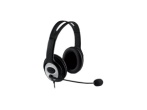 Please mute your microphone.To listen via Adobe you only need the speakers on your computer. 
To speak, you need a headphone with a microphone.Agenda, Hotels & Future Meetings:The RRT web site has moved to a new host and is under construction. The URL remains http://www.rrt9.org.Lunch PlacesLunch Maphttps://www.mapquest.com/search/results?layer=restaurants&query=1089%20Garrod%20Drive,%20Davis,%20CA%2095616&boundingBox=47.12995075666307,-121.11328124999998,28.729130483430154,-74.8828125&page=0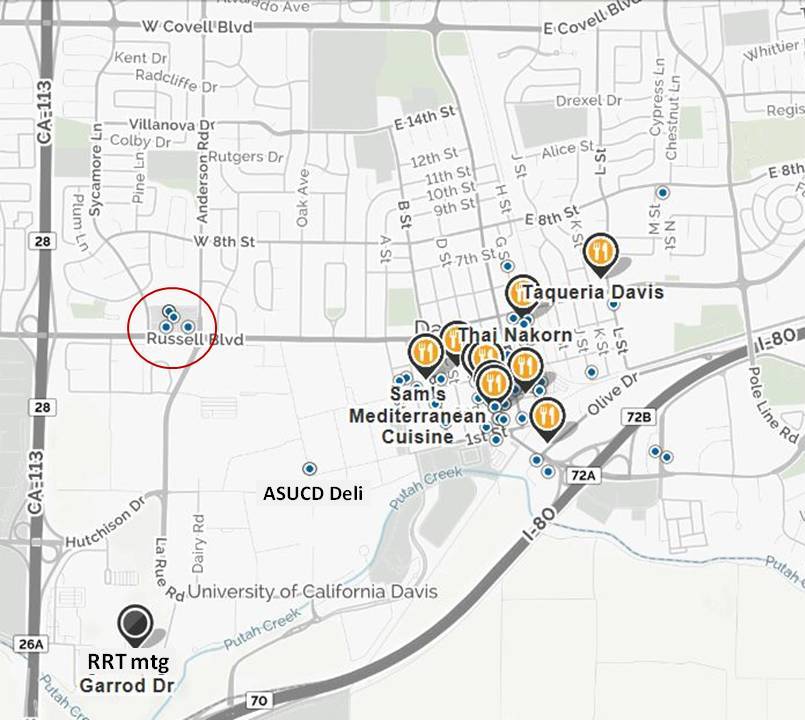 Tuesday, July 11th 2017, 0900-1600Tuesday, July 11th 2017, 0900-1600Tuesday, July 11th 2017, 0900-1600Tuesday, July 11th 2017, 0900-1600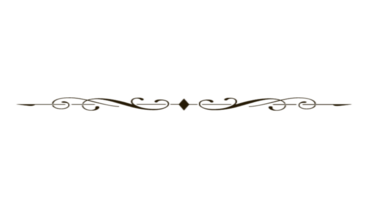 Wednesday, July 12th 2017, 0900-1610Wednesday, July 12th 2017, 0900-1610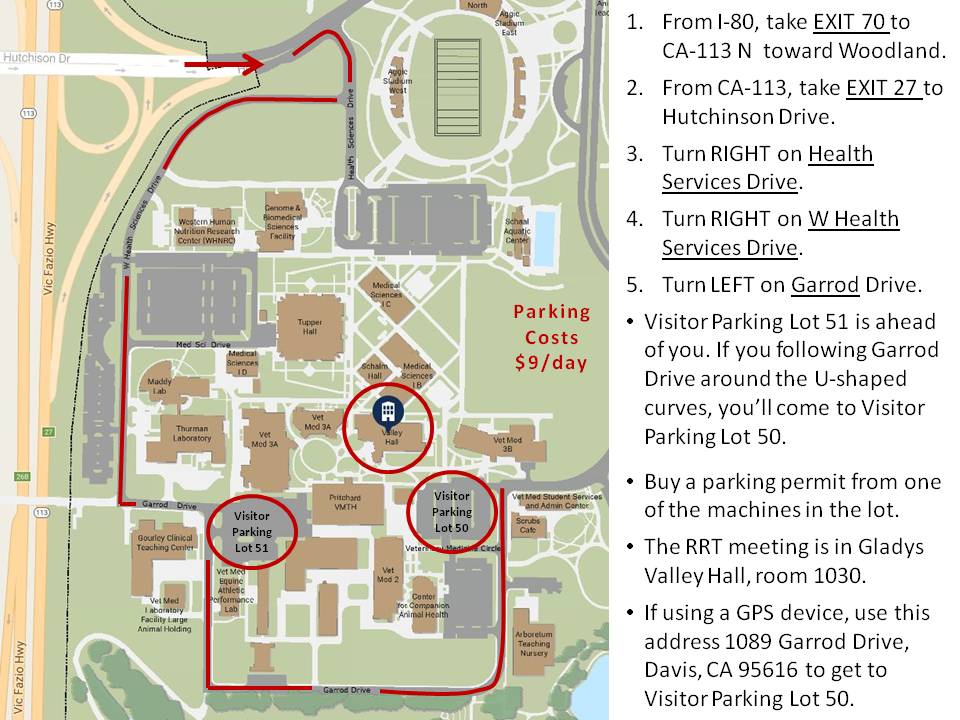 ASUCD Coffee House Coho & Deli
1 Shields Ave, Davis, CA 95616
(530) 752-6622Segundo Dining Commons 
1 Shields Ave, Davis, CA 95616
(530) 752-0135BioBrew by CoHo
1 Shields Ave, Davis, CA 95616
(530) 752-3075Gunrock Pub
1 Shields Ave, Davis, CA 95616
(530) 752-6262  La Crepe
1 Shields Ave, Davis, CA 95616
(530) 752-7057Sage Street Bistro
201 Sage St, Davis, CA 95616
(530) 231-5550Hub Café
201 Sage St, Davis, CA 95616
(530) 752-9937Brick Toast Café
201 Sage St, Davis, CA 95616
(530) 231-5550Raja Indian Cuisine 
207 3rd St, Davis, CA 95616
(530) 753-9664Namaste Nepal
825 Russell Blvd #30, Davis, CA 95616
(530) 792-7321Starbucks Coffee 
825 Russell Blvd, Davis, CA 95616
(530) 753-2686 Ohana Hawaiian BBQ 
825 Russell Blvd, Davis, CA 95616
(530) 750-1888The Graduate 
805 Russell Blvd, Davis, CA 95616
(530) 758-4723Fluffy Donuts & Sandwich
757 Russell Blvd, Davis, CA 95616
(530) 756-2037 Subway
757 Russell Blvd, Davis, CA 95616
(530) 753-3223Lees Deli 
737 Russell Blvd, Davis, CA 95616
(530) 750-0737  Chengdu Style 
737 Russell Blvd, Davis, CA 95616
(530) 746-2272  TimeTopicSpeaker0900(3 min)Safety & comfort.Ms. Susan Krala, RRT IX Coordinator, USCG District 11, susan.e.krala@uscg.mil 0903(7 min)Welcome.Mr. Dan Meer, RRT IX Co-Chair, 
US EPA, Region IX, meer.daniel@epa.gov Mr. Tim Holmes, RRT IX Co-Chair, USCG District 11, timothy.p.holmes@uscg.mil CAPT Anthony Ceraolo, Commander, USCG Sector San Francisco, anthony.j.ceraolo@uscg.mil 0910(5 min)Agency Representative self-introductions.Ms. Susan Krala, USCG0915(20 min)Agency Updates, StateAZ Dept. of Environmental QualityCA EPA: Interagency Refinery Task ForceCA Governor’s Office of Emergency ServicesCA Office of Spill Prev. & ResponseCA Coastal CommissionNV Department of Public SafetyMs. Yvonne Rodriguez (0 min)Mr. Paul Penn (5 min)Mr. Trevor Anderson (0 min)CAPT Tom Cullen (10 min)Mr. Jonathan Bishop (5 min)Mr. Caleb Cage (0 min)0935(45 min)Environmental Protection Agency UpdatesTom Dunkelman, EPA IX, On-Scene Coordinator, Dunkelman.Tom@epa.govTimeTopicSpeaker1020Break/Networking (10 minutes)Break/Networking (10 minutes)1030(30 min)Booming with DronesMr. John Bradley, Founder, H2O Environmental, Inc., 702-985-7641,  john@envcleanup.com 1100(30 min)Overview of the National Response TeamMs. Monica Rusk, USCG NRT Coordinator, Monica.K.Rusk@uscg.mil 1130(30 min)Rapid Containment and Recovery in Slow and Fast Water ConditionsMr. Bob Chickering, AirTech Foam, cdmchick@aol.com  1200Lunch Break/Networking (75 minutes) See map on pgs 2 & 3 for dining options.TimeTopicSpeaker1315(25 min)Agency Updates: Federal* Dark font denotes agency rep will present.1315(25 min)Department of Agriculture (USDA, USFS)Animal Plant Health Inspection Service (APHIS)Department of the Army, Corps of Engineers (ACE)Department of Commerce (DOC, NOAA, NMFS)National Weather Service Department of Defense (DOD, NORTHCOM)Defense Coordinating Officer (DCO)Department of Energy (DOE)Department of Health & Human Svs (CDC, ATSDR)Department of Homeland Security (DHS, FEMA)Department of the Interior (DOI OEPC)Bureau of Land Management (BLM)Bureau of Safety & Environmental EnforcementBureau of Reclamation (BR)Fish & Wildlife Service (FWS)Department of Justice (DOJ)Department of Labor (DOL, OSHA)Department of State (DOS)Department of Transportation (DOT)Federal Railroad Administration (FRA)Pipeline HazMat Safety Administration (PHMSA)General Services Administration (GSA)Nuclear Regulatory Commission (NRC)Ms. Belinda Walker (5 min)Mr. Todd Smith (0 min)Mr. Kelley Aasen (0 min)Mr. Jordan Stout (5 min)Mr. Scott Carpenter (0 min)Mr. Stuart Morgan (0 min)LTC Jerry Brown (0 min)Ms. Sarah Hartson (0 min)Ms. Libby Vianu (0 min)Mr. John Woytak (0 min)Ms. Janet Whitlock (10 min)Mr. James Weigand (0 min)Mr. Jason Langteau (0 min)Mr. Jeffery Smith (0 min)Mr. Damian Higgins (0 min)Mr. Mike Underhill (0 min)Mr. Paul Leary (0 min)Ms. Rona Rathod (0 min)Mr. Earl Whitley (0 min)Mr. Ernie Sirotek (0 min)David Mulligan (5 min)Ms. Catherine Looper (0 min)Ms. Linda Howell (0 min)1340(35 min)U.S. Coast Guard Updates:11th District Response Advisory Team (DRAT)Incident Management Assist Team (IMAT)National Strike Force Coordination Center Pacific Strike Team
LCDR Kristin Driscoll (5 min)LCDR Max Seda (15 min)MST1 Audrey Gurganus (0 min)Mr. Jim Pitkin &
MST1 Charles Varela (15 min)1415Break/Networking (10 min)Break/Networking (10 min)TimeTopicSpeaker1425(45 Min)U.S. Coast Guard Updates:Sector San Francisco
Sector San LA/LBSector San DiegoContinued…MST2 Scott Wingfield, USCG and
MST3 Anton Marc, USCG  (20 min)Mr. Robert Willoughby, USCG (10 min)LT Denny Ernster, USCG (15 min)1510(35 min)Lifelines: Infrastructure/ESF Group Construct Implemented During the February 2017 Statewide Storms Incident in California.Mr. Chris Reidel, Protective Security Advisor,
US DHS, Office of Infrastructure Protection, Sacramento District, 207-400-2769christopher.reidel@hq.dhs.gov1545(15 min)USCG & the National Disaster Recovery Framework (NDRF)Mr. Tim Holmes, USCG District 11, Incident Mgmt Preparedness Advisor, timothy.p.holmes@uscg.mil  1600Adjourn for today. For future meeting schedule information, please see the RRT9 calendar at www.rrt9.orgRRT IX Co-ChairsTimeTopicSpeaker0900(3 min)Safety & comfort.Ms. Susan Krala RRT IX Coordinator USCG District 11.0903(7 min)Welcome.Mr. Dan Meer, RRT IX Co-Chair, US EPA, Region IXMr. Tim Holmes, RRT IX Co-Chair, USCG District 110910(5 min)RRT Member Agency Representatives
and Attendees Self Introductions.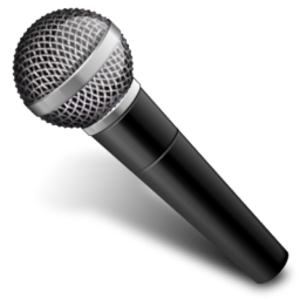 Ms. Susan Krala, USCG District 110915(60 min)The Oroville Dam Incident: February 2017.Ms. Christy A. Jones, P.E., Acting Deputy Director Security and Emergency Management Program, CA Department of Water Resources Christy.Jones@water.ca.gov 1015Break/Networking (10 min)Break/Networking (10 min)1025(60 min)Statewide Flood Operations:
California’s 2016-2017 Flood SeasonMs. Delia McGrath, P.E., Senior Engineer, 
Chief, Response & Security Section,
Division of Flood Management, 
CA Department of Water Resources, Delia.Mcgrath@water.ca.gov1125(40 min)FEMA Incident Management Assist Team (IMAT)Mr. Scott Schaefer, FEMA, Operations Section Chief, National IMAT-West, scott.schaefer@fema.dhs.gov 1205Lunch/Networking (60 minutes)See map on pgs 2 & 3 for dining options.TimeTopicSpeaker1305(25 min)NOAA/NWS: Region IX Hurricane Season Outlook / Fire Season / ‘Drought’ StatusMr. Scott Carpenter, NOAA/NWS, 
Regional Response and Preparedness Specialist, scott.carpenter@noaa.gov  1330(45 min)Federally Recognized Tribes: Requesting a Federal Disaster Declaration from the President.Mr. Randy Brawley, FEMA, 
Preparedness Analysis Branch Chief, randy.brawley@fema.dhs.gov  1415(45 min)California Disaster Assistance Act (CDAA): Accessing State/Federal support following a declared disaster.Mr. Sean Smith, CA OES, Disaster Program Specialist, (916) 845-8238,
sean.smith@caloes.ca.gov  1500Break/Networking (10 min)Break/Networking (10 min)1510(20 min)National Recovery Framework: 
Recovery Integration During 
Response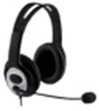 Mr. Robert Troy, FEMA Region IX, Federal Disaster Recovery Coordinator, robert.troy@fema.dhs.gov 1530(40 min)Recovery Best Practices:
Floods, REP exercises, and oil spills.Mr. Robert Troy, FEMA Region IX1610Thank you UC Davis for use of your facility!Meeting Adjourn.For future meeting schedule information, Please see the RRT9 calendar at www.rrt9.org.RRT IX Co-Chairs